ПОЛОЖЕНИЕ об организации и проведении Всероссийского творческого конкурса «КОНТЕКСТ» 1. ОБЩИЕ ПОЛОЖЕНИЯ 1.1. Настоящее положение определяет цель, задачи, категории участников, сроки и порядок организации и проведения Всероссийского творческого конкурса «КОНТЕКСТ» (далее – Конкурс). 1.2. Проведение Конкурса осуществляется в целях реализации мероприятий результата 1.5 «Создание условий для развития системы межпоколенческого взаимодействия и обеспечения преемственности поколений, поддержки общественных инициатив и проектов, направленных на гражданское и патриотическое воспитание детей и молодежи» федерального проекта «Патриотическое воспитание граждан  Российской Федерации» национального проекта «Образование»,  в соответствии с Планом мероприятий федерального государственного бюджетного учреждения «Российский центр гражданского  и патриотического воспитания детей и молодежи» на 2023 год и в рамках развития и укрепления направления Росмолодежь.Добро. 1.3. Организатором Конкурса является федеральное государственное бюджетное учреждение «Российский центр гражданского и патриотического воспитания детей и молодежи» (далее – ФГБУ «Роспатриотцентр», Организатор) при поддержке Федерального агентства по делам молодежи (далее – Росмолодежь). 1.4. В целях популяризации Конкурса 18 марта 2023 года в День воссоединения Крыма и Севастополя с Россией Организатор проведет мероприятие, в рамках которого пройдут чтения стихотворений современных писателей на актуальные социальные темы. На мероприятии будет открыта регистрация для участников Конкурса.  1.5. Организатор Конкурса вправе вносить изменения в настоящее Положение. Новая редакция Положения подлежит обязательной публикации  на официальном сайте Организатора (https://rospatriotcentr.ru/). 2. ЦЕЛЬ И ЗАДАЧИ КОНКУРСА 	2.1. 	Цели 	Конкурса 	– 	привлечь 	внимание 	граждан  Российской Федерации к литературным, публицистическим и музыкальным произведениям на актуальные темы, оказать содействие в развитии творческого потенциала молодежи Российской Федерации, сохранении  и укреплении традиционных российских духовно-нравственных ценностей, воспитании культуры взаимопомощи. 2.2. Задачи Конкурса: − 	Вовлечь не менее 4000 людей в творческую деятельность, объединяющую гражданско-патриотическую и волонтерскую сферы; − 	Создать условия для произведения новых творческих работ, соответствующих целям Конкурса; − Осветить социально-важные темы, связанные  с работой военнослужащих, помощью семьям военнослужащих, деятельностью волонтеров и историями жителей новых субъектов Российской Федерации. 3. СРОКИ И МЕСТО ПРОВЕДЕНИЯ КОНКУРСА 3.1. Конкурс проводится в период с 18 марта по 21 августа 2023 года поэтапно: 1 этап – Регистрация участников Проводится в период с 18 марта по 11 июня 2023 года. По решению Организатора период может быть дополнительно продлен. 2 этап – Оценка работ участников Проводится в период с 20 апреля по 15 июня 2023 года. По решению Организатора период может быть дополнительно продлен или ранее приостановлен. 3 этап – Финальный Проводится в период с 1 по 21 августа 2023 года. По решению Организатора период может быть дополнительно продлен или ранее приостановлен. Конкурс 	проводится 	на 	онлайн-платформе 	«ДОБРО.РФ» (https://dobro.ru). Финальный этап для участников Конкурса в возрастной категории от 18 лет и старше пройдет на площадке фестиваля «Таврида. Арт 2023»  в августе 2023 года. 4. ОБЕСПЕЧЕНИЕ КОНКУРСА 4.1. Для осуществления комплексного организационного, технического и методического обеспечения сопровождения Конкурса Организатор  в соответствии с требованиями Федерального закона от 05.04.2013 № 44-ФЗ «О контрактной системе в сфере закупок товаров, работ, услуг  для обеспечения государственных и муниципальных нужд» определяет Оператора Конкурса (далее – Оператор). 5. ЭКСПЕРТЫ КОНКУРСА 5.1. Для оценки работ, представленных участниками Конкурса  в отборочном этапе Конкурса, привлекаются эксперты Конкурса (далее – Эксперт, Эксперты). 5.1.1. Эксперт Конкурса – физическое лицо, привлекаемое для оценки работ участников на отборочном этапе Конкурса. 5.1.2. Состав экспертов формируется Оператором Конкурса и утверждается Организатором. Количество Экспертов – не менее 10  и не более 12 человек. 5.1.3. Эксперты Конкурса осуществляют оценку конкурсных работ, представленных участниками Конкурса, в соответствии с критериями оценки, указанными в Приложении № 1 к настоящему Положению. 5.1.4. Результаты оценки Экспертов являются окончательными,  не оспариваются, не комментируются и изменению не подлежат. 5.2. По результатам оценки, проведенной Экспертами Конкурса, формируется рейтинг участников отборочного этапа Конкурса, на основании которого Организатор принимает решение об утверждении списка финалистов Конкурса в порядке, установленном пунктом 8.2 настоящего Положения. 6. УЧАСТНИКИ КОНКУРСА 	6.1. 	К 	участию 	в 	Конкурсе 	допускаются 	граждане  Российской Федерации в возрасте от 14 лет, постоянно проживающие  на территории Российской Федерации, прошедшие регистрацию на онлайн - платформе «ДОБРО.РФ» (https://dobro.ru). 6.2. Общее количество участников Конкурса – не менее 4000 человек. Все участники Конкурса получают электронный сертификат об участии  в Конкурсе на онлайн-платформе «ДОБРО.РФ» (https://dobro.ru). 6.3. В рамках Конкурса участники делятся на две возрастные категории: участники от 14 до 17 лет; участники от 18 лет и старше. Регистрация на участников на Конкурс осуществляется на онлайн  -платформе 	«ДОБРО.РФ» 	(https://dobro.ru) 	по 	ссылке: https://dobro.ru/event/10341082 в период, установленный в пункте 4.1. настоящего Положения (далее – Участники, Участник). Название Конкурса на 	онлайн-платформе 	«ДОБРО.РФ» 	(https://dobro.ru): 	Всероссийский творческий конкурс «КОНТЕКСТ». В соответствии с Федеральным законом от 27.07.2006 № 152-ФЗ «О 	персональных 	данных» 	Участники 	Конкурса 	предоставляют Организатору согласие на обработку своих персональных данных, а также согласие на безвозмездное использование Организатором творческих работ Участников 	(частично 	или 	полностью) 	в 	некоммерческих 	целях  без оформления дополнительного согласия, но с обязательным указанием  их авторства.  Участники Конкурса принимают участие в Конкурсе по выбранной номинации с 1 (одной) творческой работой. Допускается участие в двух  и более номинациях. Участие в Конкурсе является бесплатным для всех участников Конкурса. Участникам разрешается направлять авторские творческие работы, которые ранее участвовали в других конкурсах. 7. НОМИНАЦИИ И ТЕМЫ КОНКУРСА 7.1. Участники принимают участие в одной из двух возрастных категорий Конкурса: участники от 14 до 17 лет; участники от 18 лет и старше. 7.2. Номинации Конкурса для всех возрастных категорий: Стихотворение; Авторская песня; Фотография; – Видеорепортаж; – Статья в СМИ. 7.3. Темы для создания творческих работ Участниками Конкурса: Подвиги военнослужащих в тылу и на передовой; Благодарность военнослужащим; Забота о военнослужащих и их семьях; Помощь жителям Донецкой и Луганской Народных Республик, Херсонской и Запорожской областей; Благодарность волонтерам; Единение многонационального народа России во благо мира; Традиционные ценности как основа российского общества. 8. ПОРЯДОК ПРОВЕДЕНИЯ КОНКУРСА 8.1. – 1 Этап – регистрация участников. Участники, в установленный пунктом 4.1. настоящего Положения период, проходят регистрацию для участия в Конкурсе на платформе «ДОБРО.РФ» (https://dobro.ru) по ссылке: https://dobro.ru/event/10341082. Название Конкурса на онлайн-платформе «ДОБРО.РФ» (https://dobro.ru): Всероссийский творческий конкурс «КОНТЕКСТ». В процессе регистрации Участникам необходимо выбрать соответствующую возрастную категорию и одну из пяти номинаций, заполнить все запрашиваемые Организатором данные, загрузить ссылку  на творческую работу, представленную на Конкурс Участником,  дать согласия на обработку своих персональных данных и использование Организатором творческих работ Участников, установленные в пункте 7.5. настоящего Положения. Требования к оформлению конкурсных работ представлены  в Приложении № 2 к настоящему Положению. 8.2. – 2 Этап – оценка работ участников.  Эксперты Конкурса, в установленный в пункте 4.1. настоящего Положения период, осуществляют оценку творческих работ, представленных Участниками, в соответствии с критериями оценки, указанными  в Приложении № 1 к настоящему Положению. По результатам оценки работ Участников, проведенной Экспертами Конкурса, формируется рейтинг участников отборочного этапа Конкурса  по каждой номинации и в каждой возрастной категории Конкурса. Рейтинг участников отборочного этапа Конкурса по каждой номинации и в каждой возрастной категории Конкурса публикуется на сайте Организатора. По итогам работы Экспертов Конкурса, все Участники, которые направили творческие работы, соответствующие целям Конкурса, получат электронный сертификат об участии в Конкурсе на онлайн-платформе «ДОБРО.РФ» (https://dobro.ru). На основании оценки творческих работ Участников Экспертами Конкурса Организатор принимает решение об утверждении списка финального этапа Конкурса, в который войдут по 2 Участника из каждой номинации, набравших наибольшее количество баллов в каждой отдельной возрастной категории (далее – Финалисты) В финальный этап Конкурса попадут 10 Финалистов в возрастной категории от 14 до 17 лет и 10 Финалистов в возрастной категории от 18 лет и старше. 8.3. – 3 - Этап – финальный. 10 Финалистов в возрастной категории от 14 до 17 лет получат персональное благодарственное письмо от Организатора и комплект брендированной продукции. 10 Финалистов в возрастной категории от 18 лет и старше станут участниками Фестиваля «Таврида. Арт 2023» в августе 2023 года и получат персональное благодарственное письмо от Организатора, а также комплект брендированной продукции. В случае письменного отказа Финалиста от участия в финальном этапе Конкурса, к участию приглашаются Участники, занявшие последующие  в порядке убывания позиции в рейтинге в каждой отдельной номинации  и возрастной категории. 	8.4. 	Организатор 	вправе пригласить 	Финалистов и отдельных Участников Конкурса для участия в тематических форумах, программах  и мероприятиях в течение 2023 – 2024 гг. 9. ИНФОРМАЦИОННОЕ СОПРОВОЖДЕНИЕ КОНКУРСА 9.1. Информационное сопровождение Конкурса осуществляется посредством публикаций материалов в информационнотелекоммуникационной сети «Интернет», на официальном сайте Организатора. 9.2. Организатор вправе размещать информацию о Конкурсе  на площадках сторонних организаций для вовлечения наибольшего количества участников и исполнения одной из задач Конкурса. ПРАВА НА РЕЗУЛЬТАТЫ ИНТЕЛЛЕКТУАЛЬНОЙ ДЕЯТЕЛЬНОСТИ 10.1. Организатор и Росмолодежь не несут ответственности  за содержание представленных Участниками в целях участия в Конкурсе творческих работ. Претензии, связанные с нарушением авторских прав  и прав на объекты интеллектуальной собственности, направляются непосредственно Участникам, представившим свои работы. Предоставление работ для участия в Конкурсе рассматривается  как согласие Участника Конкурса (автора) на возможную публикацию в некоммерческих целях Организатором и/или Росмолодежью,  и/или уполномоченными ими третьими лицами в информационно-телекоммуникационной сети «Интернет», электронных и печатных средствах массовой информации, иных источниках отдельных материалов (проектов/ их фрагментов, работ участников и пр.) полностью или частично  с соблюдением авторских прав и указанием имени автора. Организатор и Росмолодежь оставляют за собой право использовать творческие работы/материалы (проекты) участников в некоммерческих целях (репродуцировать в целях рекламы и продвижения Конкурса, в методических и информационных изданиях, для освещения в средствах массовой информации, в учебных целях). Участники Конкурса соглашаются  с безвозмездной публикацией их творческих работ (проектов)  или фрагментов творческих работ любым способом и на любых носителях  по усмотрению Организатора Конкурса с обязательным указанием авторства работ. 11. ФИНАНСИРОВАНИЕ КОНКУРСА 11.1. Расходы по организации и проведению Конкурса осуществляются  за 	счет 	средств 	субсидии 	из 	федерального 	бюджета ФГБУ «Роспатриотцентр» в рамках федерального проекта «Патриотическое воспитание граждан Российской Федерации» национального проекта «Образование». 12. КОНТАКТНАЯ ИНФОРМАЦИЯ ОБ ОРГАНИЗАТОРЕ 12.1. Место нахождения, почтовый адрес, телефон и адрес электронной почты Организатора: 121099, г. Москва, Новинский бульвар, дом 3,  строение 1, ФГБУ «Роспатриотцентр»; телефон: 7 (499) 967-86-70;  адрес электронной почты: rospatriotcentr@rospatriotcentr.ru; официальный сайт: http://rospatriotcentr.ru. Приложение № 1к Положению об организации и проведении Всероссийского  творческого конкурса «КОНТЕКСТ» Критерии оценки творческих работ Участников Конкурса В рамках финального этапа Конкурса оценка творческих работ, представленных Участниками, осуществляется Экспертами в дистанционном формате. За каждый критерий участник может получить от 1 до 10 баллов. Максимальное количество баллов, которое может получить участник  за творческую работу, не превышает 40 баллов. Итоговый балл каждого участника формируется как среднее арифметическое между оценками Экспертов. Номинация «Стихотворение»: Номинация «Авторская песня»: Номинация «Фотография»: Номинация «Видеорепортаж»: Номинация «Статья в СМИ»: Приложение № 2 к Положению об организации и проведении Всероссийского  творческого конкурса «КОНТЕКСТ» Требования к содержанию и оформлению творческих работ  Участников Конкурса В рамках Конкурса Участники представляют 1 (одну) творческую работу в одной или нескольких номинациях, таких как: стихотворение; авторская песня; фотография; видеорепортаж; статья в СМИ. Творческая работа должна соответствовать одной из тем Конкурса: подвиги военнослужащих в тылу и на передовой; благодарность военнослужащим; забота о военнослужащих и их семьях; помощь жителям Донецкой и Луганской Народных Республик, Херсонской и Запорожской областей; благодарность волонтерам; единение многонационального народа России во благо мира; – традиционные ценности как основа российского общества. Требования к оформлению творческой работы: Все необходимые материалы должны быть заранее загружены в папку на онлайн-облако (облачное хранилище) с открытым доступом. При заполнении заявки на участие в Конкурсе необходимо добавить в специальное поле ссылку на онлайн-папку с материалами. Каждая работа, независимо от номинации, должна сопровождаться документом в формате «Word» с описанием, включающим: Название творческой работы; Название номинации Конкурса, в которой представлена творческая работа; Название темы, которая отражена в творческой работе; – Описание идеи (смысла) творческой работы; – ФИО автора творческой работы. 3. Требования к творческим работам по каждой отдельной номинации: Стихотворение: Документ в формате «Word», шрифт «Times New Roman», 14 размер, интервал 1,5; Авторская песня: Аудиофайл в формате «WAV» или в формате «MP3»; Фотография: Не менее 3, но не более 5 медиафайлов в формате «JPEG» или в формате PNG; Видеорепортаж: Медиафайл в формате «WAV» или в формате «MP4», продолжительностью не менее 30 секунд, но не более 5 минут;  Статья в СМИ: Документ в формате «Word», содержащий название ресурса, дату и выход статьи, а также отсканированную статью с понятным текстом (в случае размещения статьи на бумажных средствах массовой информации) или ссылку на статью, размещенную в информационнотелекоммуникационной сети «Интернет», в том числе в социальных сетях «ВКонтакте», «Одноклассники» и «Telegram». 4. Творческая работа не должна содержать: нецензурную лексику; экстремистские материалы; материалы, включающие  или поощряющие порнографию, насилие и жестокость, а также другие материалы, противоречащие законодательству Российской Федерации; материалы, не соответствующие целям Конкурса.  Приложение № 2 Запустился Всероссийский творческий конкурс «КОНТЕКСТ» о подвигах героев СВО и добровольцах 18 марта 2023 года в Москве на поэтическом вечере «Настоящие» Арт-кластера «Таврида» в Ленинке объявили запуск Всероссийского творческого конкурса «Контекст» от Росмолодёжи. Конкурс стал ключевым событием литературного вечера и планирует объединить более 4 тысяч творческих работ от неравнодушных россиян от поэтов до журналистов, рассказывающих истории военнослужащих СВО, их семей и добровольцев #МЫВМЕСТЕ.  Всероссийский творческий конкурс «КОНТЕКСТ», посвящён темам подвигов военнослужащих в тылу и на передовой в зоне СВО, благодарности военнослужащим и волонтёрам, заботе о военнослужащих и их семьях, помощи жителям Донецкой и Луганской Народных Республик, Херсонской и Запорожской областей, единению многонационального народа России во благо мира и продвижению традиционных ценностей в российском обществе.  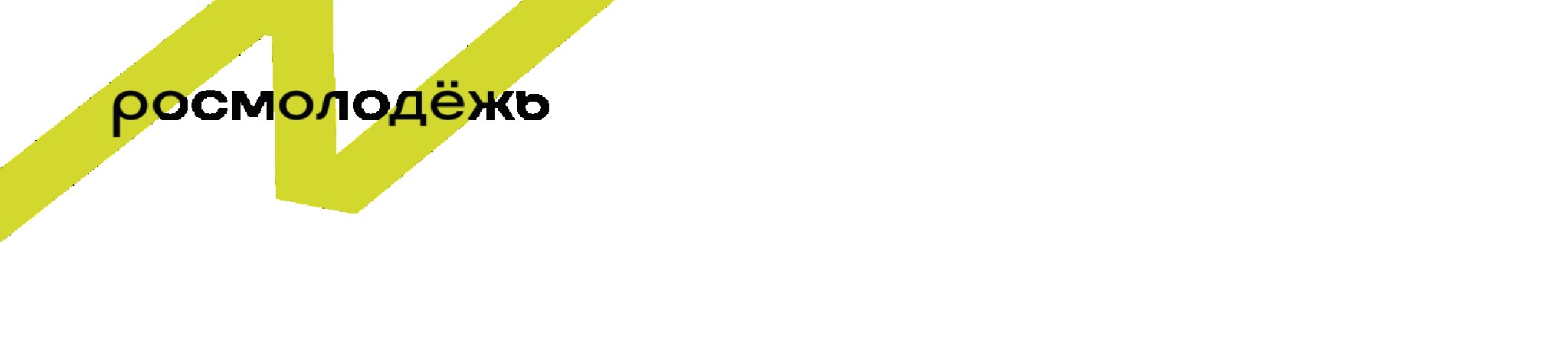 «Наши защитники на передовой в зоне СВО, добровольцы #МЫВМЕСТЕ, семьи военнослужащих ежедневно совершают подвиги, о которых важно рассказывать и показывать в разных форматах творчества от фотографии до поэзии, от авторской песни до видео. Особенно символично, что победители попадут на фестиваль «Таврида.Арт» в Крым, поэтому мы запустили первый Всероссийский творческий конкурс «КОНТЕКСТ» именно в день воссоединения Крыма с Россией», – отмечает руководитель направления Росмолодёжь.Добро Дарья Жукова. Работы участников могут быть в разных форматах: стихотворение, авторская песня, фотография, видеорепортаж, статья в СМИ. Главные цели конкурса — привлечение внимания жителей России к литературным, публицистическим и музыкальным произведениям на актуальные темы, содействие развитию творческого потенциала молодёжи, сохранение и укрепление традиционных российских духовно-нравственных ценностей и воспитание культуры взаимопомощи. Конкурс «КОНТЕКСТ» пройдет на онлайн-платформе «ДОБРО.РФ»: https://dobro.ru/event/10341082. Подать заявку для участия в конкурсе могут все желающие в возрасте от 14 лет до 11 июня включительно. Десять победителей конкурса старше 18 лет получат путёвку на фестиваль 2 «Таврида.Арт». Участники в возрасте от 14 до 17 лет в качестве призов получат комплекты брендированной сувенирной продукции от организаторов и партнёров конкурса.  Организаторы конкурса: Росмолодёжь.Добро, «Таврида.Арт» (проект от Росмолодёжи), Академия творческих индустрий «Меганом», Общероссийская акции взаимопомощи #МЫВМЕСТЕ. ВИЗУАЛ ДЛЯ СОЦСЕТЕЙ: https://disk.yandex.ru/d/aekYIzrC5p8QNQ  Справочная информация:  Росмолодёжь.Добро — направление Федерального агентства по делам молодёжи, направленный на поддержку и развитие добровольчества в нашей стране. Направлением Росмолодёжь.Добро реализуются федеральные проекты, в числе которых:  Всероссийский форум «серебряных» добровольцев, Международный форум гражданского участия #МЫВМЕСТЕ, Всероссийский форум волонтеров-медиков, а также окружные форумы для добровольцев, на которых проходят образовательные программы с возможностями для самореализации, направленные на повышение роли добровольчества в общественном развитии, формирования и распространения добровольческих инновационных практик социальной деятельности. Проект «Настоящие» - спецпроект арт-кластера «Таврида», призванный обратить внимание широкой аудитории на творчество современных поэтов, пишущих о событиях в новых регионах России. В своих произведениях авторы литературных произведений рассказывают о значимости событий, происходящих на территориях Донецкой и Луганской народных республик, Херсонской и Запорожской областей и Белгорода, а также о бойцах и участниках специальной военной операции, чувствах жителей присоединённых к России регионов. Проект реализован при поддержке направления Росмолодёжь.Добро ФГБУ «Роспатриотцентр». КОНТАКТНЫЙ ТЕЛЕФОН ДЛЯ СМИ: Мадина Миракова, начальник отдела пресс-службы ФГБУ «Роспатриотцентр»,  +7 (916) 884-29-88, press@rospatriotcentr.ru  Критерии оценивания Максимальное количество баллов 1. Соответствие заявленной теме (представленный материал должен соответствовать выбранной теме) 10 баллов 2. Умение передать характер и основной смысл  в произведении 10 баллов 3. Соблюдение основ стихосложения: материал должен обладать созвучием предложений  и последовательностью раскрытия темы (смысла) произведения 10 баллов 4. Новизна и уникальность (оценивается новизна  и неординарность подхода к освещаемой теме,  а также важность и оригинальность творческого произведения) 10 баллов Критерии оценивания Максимальное количество баллов 1. Соответствие заявленной теме (представленный материал должен соответствовать выбранной теме) 10 баллов 2. Умение передать характер и основной смысл  в произведении 10 баллов 3. Соблюдение 	композиционной 	составляющей  в 	сочетании 	слов, 	музыки 	и 	исполнения произведения  10 баллов 4. Новизна и уникальность (оценивается новизна  и неординарность подхода к освещаемой теме,  а также важность и оригинальность творческого произведения) 10 баллов Критерии оценивания Максимальное количество баллов 1. Соответствие заявленной теме (представленный материал должен соответствовать выбранной теме) 10 баллов 2. Социальная значимость (возможность творческой работы оказать влияние на общественное мнение) 10 баллов 3. Оригинальность и творческий подход (фотография должна привлекать внимание особенностью художественного решения, включая композицию, свет, цвет и др.) 10 баллов 4. Техника и качество исполнения (цифровое воздействие на фотографию не должно искажать содержание снимка) 10 баллов Критерии оценивания Максимальное количество баллов 1. Соответствие заявленной теме (представленный материал должен соответствовать выбранной теме) 10 баллов 2. Социальная значимость (возможность творческой работы оказать влияние на общественное мнение) 10 баллов 3. Творческий подход (в представленном материале должны отслеживаться аргументированность  и глубина раскрытия темы) 10 баллов 4. Техника и качество исполнения (отслеживается логическая составляющая плана видеоролика  при монтаже сюжетов / кадров, звуковое сопровождение, дикторская озвучка, графика, которая позволяет воспринимать материал  10 баллов как единое целое) Критерии оценивания Максимальное количество баллов 1. Соответствие заявленной теме (представленный материал должен соответствовать выбранной теме) 10 баллов 2. Уникальность (оценивается новизна  и неординарность подхода к освещаемой теме,  а 	также 	важность 	и 	оригинальность информационного повода, заголовок) 10 баллов 3. Актуальность и глубина раскрытия темы (творческий подход к материалу, оригинальность подачи фактов, логика, образность, общий стиль изложения) 10 баллов 4. Авторская позиция и индивидуальный стиль  в освещении темы 10 баллов 